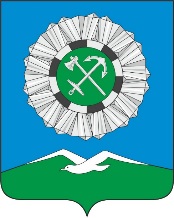 РОССИЙСКАЯ ФЕДЕРАЦИЯИркутская областьСлюдянское муниципальное образованиеАДМИНИСТРАЦИЯ СЛЮДЯНСКОГО ГОРОДСКОГО ПОСЕЛЕНИЯСлюдянского районаг. СлюдянкаПОСТАНОВЛЕНИЕот _____________ № _________О внесении изменений в муниципальную программу «Формирование современной городской среды Слюдянского муниципального образования на 2018-2024 года»В целях реализации на территории Слюдянского муниципального образования приоритетного проекта «Формирование комфортной городской среды», а также в связи с распределением субсидий из областного бюджета местным бюджетам в целях софинансирования расходных обязательств Слюдянского муниципального образования на поддержку муниципальных программ «Формирование современной городской среды» на 2019 год, руководствуясь Федеральным законом от 06.10.2003 года № 131-ФЗ «Об общих принципах организации местного самоуправления в Российской Федерации», Бюджетным кодексом Российской Федерации, статьями 44,47 Устава Слюдянского муниципального образования, зарегистрированного Главным управлением Министерства юстиции Российской Федерации по Сибирскому федеральному округу 23 декабря 2005 года №RU385181042005001, с изменениями и дополнениями, зарегистрированными Управлением Министерства юстиции Российской Федерации по Иркутской области от 09 ноября 2018 года №RU385181042018003,ПОСТАНОВЛЯЮ:Внести в муниципальную программу «Формирование современной городской среды Слюдянского муниципального образования на 2018-2024 годы», утвержденную постановлением администрации Слюдянского городского поселения от 30.11.2017 №1361, с учетом изменений от 28.03.2018 №350, от 09.07.2018 №761, от 27.08.2018 №890, от 16.11.2018 № 1136, от 27.12.2018 №1297, от 29.03.2019 № 179, следующие изменения:В Паспорте программы раздел «Ресурсное обеспечение программы» читать в новой редакции:1.2. В тексте Программы раздел 5 «Ресурсное обеспечение муниципальной программы» читать в новой редакции.Ресурсное обеспечение муниципальной программыОснованием для привлечения средств федерального бюджета, средств субсидий из областного бюджета является государственная программа Иркутской области «Формирование современной городской среды на 2018-2024 годы», утвержденная постановлением Правительства Иркутской области от 31 августа 2017 года № 568-пп. Общий объем финансирования муниципальной программы составляет 210 761 932,66 рублей. Опубликовать настоящее постановление в газете «Байкал-новости» или в приложении к ней, а также разместить на официальном сайте Слюдянского муниципального образования в сети «Интернет» www.gorod-sludyanka.ru.Контроль за исполнением настоящего постановления возложить на отдел ЖКХ, благоустройства, транспорта, связи администрации Слюдянского городского поселения.Глава Слюдянского муниципального образования                                                                                        В.Н. СендзякРесурсное обеспечение муниципальной программы:Общий объем расходов на реализацию муниципальной программы составляет 210 761 932,66 руб., из них: средств местного бюджета 3 172 288,63 руб.;областного бюджета 6 650 928,88 руб.;федерального бюджета 20 558 064,68 руб.;иные источники 180 380 650,47 руб.;на 2018 год 16 777 328,89 руб., из них средств:местного бюджета 790 577,10 руб.;областного бюджета 4 633 542,96 руб.;федерального бюджета 11 353 208,83 руб.;иные источники 0,00 руб.;на 2019 год 12 316 061,30 руб., из них средств:                                                                                                                                                                                                                                                                                                                                                                                                                                                                                                                                                                                                                                                                                                                                                                                                                                                                                                                                                                                                                                       местного бюджета 1 093 819,53 руб.;областного бюджета 2 017 385,92 руб.;федерального бюджета 9 204 855,85 руб.;иные источники 0,00 руб.;на 2020 год 48 462 107,00 руб., из них средств:местного бюджета 635 486,00 руб.;областного бюджета _____ руб.;федерального бюджета ______ руб.; иные источники 47 826 621,00 руб.;на 2021 год 22 749 465,21 руб., из них средств:местного бюджета 652 406,00 руб.;областного бюджета _____ руб.;федерального бюджета ______ руб.;иные источники 22 097 059,21 руб.;на 2022 год 19 140 116,14 руб., из них средств:местного бюджета _____ руб.;областного бюджета _____ руб.;федерального бюджета ______ руб.;иные источники 19 140 116,14 руб.на 2023 год 57 645 092,12 руб., из них средств:местного бюджета _____ руб.;областного бюджета _____ руб.;федерального бюджета ______ руб.;иные источники 57 645 092,12руб.;на 2024 год 33 671 762,00 руб., из них средств:местного бюджета _____ руб.;областного бюджета _____ руб.;федерального бюджета ______ руб.;иные источники 33 671 762,00 руб.Период реализации программыПериод реализации программыФинансовые средства, всего рублейОбъем финансирования, руб. Объем финансирования, руб. Объем финансирования, руб. Объем финансирования, руб. Объем финансирования, руб. Период реализации программыПериод реализации программыФинансовые средства, всего рублейв том числе по источникам:в том числе по источникам:в том числе по источникам:в том числе по источникам:в том числе по источникам:Период реализации программыПериод реализации программыФинансовые средства, всего рублейМБ всегоМБ всегоОБФБИные источникиПериод реализации программыПериод реализации программыФинансовые средства, всего рублейМБ   из них на софинансирование мероприятий по благоустройствуВсего за весь период210 761 932,661 563 542,101 608 746,536 650 928,8820 558 064,68180 380 650,47в том числе по годам:2018 год16 777 328,89275 650,10514 927,004 633 542,9611 353 208,830,00Благоустройство дворовых территорий многоквартирных домов12 606 901,14255 650,10375 859,163 382 647,518 592 744,370,00Благоустройство общественных территорий2 908 050,650,0088 490,74796 401,632 023 158,280,00Благоустройство парка1 262 377,1020 000,0050 577,10454 493,82737 306,180,002019 год12 316 061,300,001 093 819,532 017 385,929 204 855,850,00Благоустройство дворовых территорий многоквартирных домов12 316 061,300,001 093 819,532 017 385,929 204 855,850,00Благоустройство общественных территорий0,000,000,002020 год48 462 107,00635 486,0047 826 621,00Благоустройство дворовых территорий многоквартирных домов20 362 107,00300 000,0020 062 107,00Благоустройство общественных территорий28 100 000,00335 486,0027 764 514,002021 год22 749 465,21652 406,0022 097 059,21Благоустройство дворовых территорий многоквартирных домов18 362 106,00300 000,0018 062 106,00Благоустройство общественных территорий4 387 359,21352 406,004 034 953,212022 год19 140 116,1419 140 116,14Благоустройство дворовых территорий многоквартирных домов12 869 809,0012 869 809,00Благоустройство общественных территорий6 270 307,146 270 307,142023 год57 645 092,1257 645 092,12Благоустройство дворовых территорий многоквартирных домов36 106 000,0036 106 000,00Благоустройство общественных территорий21 539 092,1221 539 092,122024 год33 671 762,0033 671 762,00Благоустройство дворовых территорий многоквартирных домов25 461 909,0025 461 909,00Благоустройство общественных территорий8 209 853,008 209 853,00